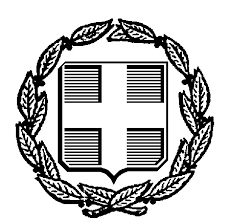 ΕΛΛΗΝΙΚΗ ΔΗΜΟΚΡΑΤΙΑΕΙΡΗΝΟΔΙΚΕΙΟ ΝΕΑΣ ΙΩΝΙΑΣ                          Αρ. Πράξης:            20  /21.01.2021Ταχ. Δ/νση: Λεωφ. Ηρακλείου 269Ταχ. Κωδ.: 142 31Τηλέφωνo: 2102756280e-mail: Irinodikionionia@yahoo.gr                               Η Διευθύνουσα το ειρηνοδικείο Νέας Ιωνίας            Αφού λάβαμε υπόψη τη διάταξη του άρθρου 60 του Ν. 4753 / 2020 (ΦΕΚ 227 / 18-11-2020, τεύχος Α΄) περί αυτεπάγγελτου επαναπροσδιορισμού όλων των υποθέσεων και με οποιαδήποτε διαδικασία, των οποίων η συζήτηση δεν εκφωνήθηκε διαρκούσης της αναστολής λειτουργίας των Δικαστηρίων και μέχρι σήμερα λόγω των μέτρων κατά του κορωνοϊού (δηλαδή από 7-11-2020 έως και 30-11-2020).                                           ΔΙΑΘΗΚΕΣΟι με ΓΑΚ 2721/2020 και ΕΑΚ 424/2020 , με ΓΑΚ 3092/2020 και ΕΑΚ 478/2020, με ΓΑΚ 2989/2020 και ΕΑΚ 455/2020 και με  ΓΑΚ 2537/2020 και ΕΑΚ 399/2020 αιτήσεις για κήρυξη κυρίας ιδιόγραφης διαθήκης , που δεν εκφωνήθηκαν στη δικάσιμο  της 09.11.2020  επαναπροσδιορίζονται  για τη δικάσιμο της  08.02.2021 , ημέρα Δευτέρα και ώρα 10:00 πμ.Οι με ΓΑΚ 2973/2020 και ΕΑΚ  454/2020 και με ΓΑΚ 3127/2020 και ΕΑΚ 483/2020  αιτήσεις για κήρυξη κυρίας ιδιόγραφης διαθήκης, που δεν εκφωνήθηκαν στη δικάσιμο της 16ης Νοεμβρίου 2020, η με ΓΑΚ 3134/2020 και ΕΑΚ 484/2020 , που δεν εκφωνήθηκε στη δικάσιμο της 23ης Νοεμβρίου 2020 και η με  ΓΑΚ 3250/2020 και ΕΑΚ 497/2020,που δεν εκφωνήθηκε στη δικάσιμο της 30ης Νοεμβρίου 2020 , επαναπροσδιορίζονται όλες για τη δικάσιμο της 15ης Φεβρουαρίου , ημέρα Δευτέρα και ώρα 10:00 πμ.                  Η Διευθύνουσα το Ειρηνοδικείο Νέας Ιωνίας                                                                              Παρασκευή Φλούδα                                         Ειρηνοδίκης Α’